0000 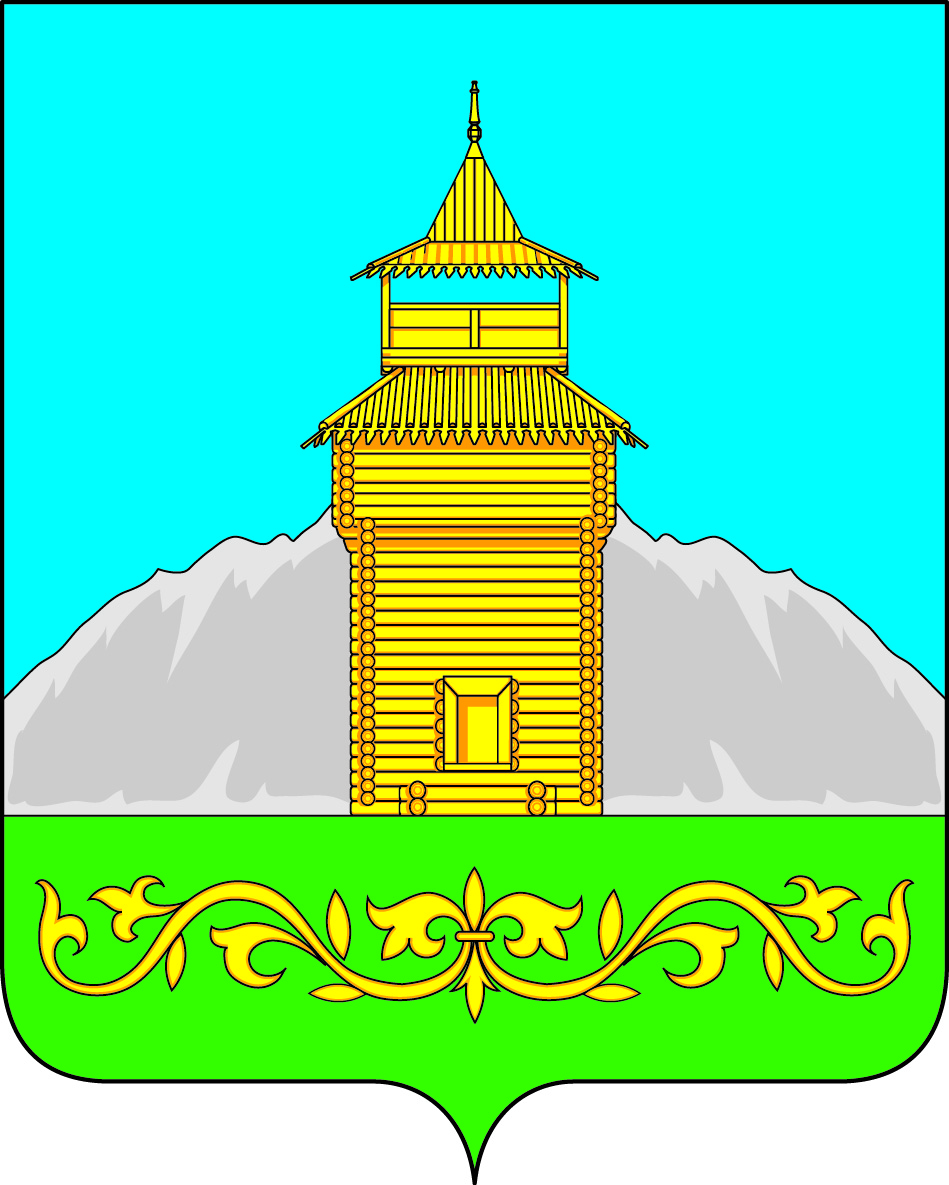 Российская ФедерацияРеспублика ХакасияТаштыпский районСовет депутатов  Таштыпского  сельсоветаРЕШЕНИЕ

14  ноября 2019 года         			  с. Таштып                                                № 103О передаче объектов электросетевого хозяйства администрации Таштыпского сельсовета филиалу ПАО «МРСК Сибири» - «Хакасэнерго»

Руководствуясь пунктом 8 части 1 статьи 17.1 Федерального Закона о защите конкуренции №135-Ф3 от 26.07.2006, пунктом 5, части 1, статьи 27 Устава муниципального образования Таштыпский сельсовет, На основании запроса ПАО «МРСК Сибири» от 18.10.2019г. №1.7/1/6411-исх «О консолидации электросетевых активов» Совет депутатов муниципального образования Таштыпский сельсовет решил:
1. Одобрить передачу в безвозмездное пользование сроком на 99 лет ПАО «МРСК Сибири» следующих объектов электросетевого хозяйства администрации Таштыпского сельсовета:трансформаторная подстанция фидер 88-04-14, адрес объекта: Республика Хакасия, Таштыпский район, Таштыпский с/с, с. Таштып ул.Советская, строен. 144Г;ЛЭП 0,4 кВ, адрес объекта: Республика Хакасия, Таштыпский район, Таштыпский с/с, от ТП 88-04-14 через опору 1,5,6 до опор 6-4, 5-1а, 5-4, 1-6 по ул.Советская, от опоры 6 до опор 14, 6-1а по ул.Хакасская;ЛЭП 10 кВ, адрес объекта: Республика Хакасия, Таштыпский район, Таштыпский с/с с. Таштып, от ТП 88-13-11 в районе участка 12 по ул.Кедровая до ТП 88-13-12 в районе участка 12 по ул.Саянская, от опоры 8 до опоры 19 вдоль ул.Саянская;ЛЭП 0,4 кВ, адрес объекта: Республика Хакасия, Таштыпский район, Таштыпский с/с, с. Таштып, от ТП 88-13-12 в районе участка 12 по ул.Саянская через опору 1,4 до опоры 10 вдоль ул.Трудовая;ЛЭП 0,4 кВ, адрес объекта: Республика Хакасия, Таштыпский район, Таштыпский с/с, с. Таштып, от ТП 88-13-12 в районе участка 12 по ул.Саянская через опору 1,3 до опоры 11 вдоль ул.Саянская;ЛЭП 0,4 кВ, адрес объекта: Республика Хакасия, Таштыпский район, Таштыпский с/с, с. Таштып, от ТП 88-13-12 в районе участка 12 по ул.Саянская через опору 1,4 до опоры 12 вдоль ул.Саянская;ЛЭП 0,4 кВ, адрес объекта: Республика Хакасия, Таштыпский район, Таштыпский с/с, с. Таштып, от ТП 88-13-12 в районе участка 12 по ул.Саянская через опору 1,3 до опоры 9 вдоль ул.Трудовая;ЛЭП 0,4 кВ, адрес объекта: Республика Хакасия, Таштыпский район, Таштыпский с/с, с. Таштып, от ТП 88-13-11 в районе участка 12 по ул.Кедровая через опору 1,4 до опоры 13 вдоль ул.Ручейная;ЛЭП 0,4 кВ, адрес объекта: Республика Хакасия, Таштыпский район, Таштыпский с/с, с. Таштып, от ТП 88-13-11 в районе участка 12 по ул.Кедровая через опору 1,4 до опоры 4-1-2,12 вдоль ул.Кедровая;ЛЭП 0,4кВ, адрес объекта: Республика Хакасия, Таштыпский район, Таштыпский с/с, с. Таштып, от ТП 88-13-11 в районе участка 12 по ул.Кедровая через опору 1,3 до опоры 11 вдоль ул.Ручейная;ЛЭП 0,4 кВ, адрес объекта: Республика Хакасия, Таштыпский район, Таштыпский с/с, с. Таштып, от ТП 88-13-11 по ул. Кедровая через опору 1 до опоры 5-1-4 в районе жилого дома 12 по ул.Абазинская, от опоры 5 до опоры 5-5-2,13 вдоль ул.Кедровая;трансформаторная подстанция 88-13-11, адрес объекта: Республика Хакасия, Таштыпский район, Таштыпский с/с, с. Таштып, в районе участка 13 по ул. Кедровая;трансформаторная подстанция 88-13-12, адрес объекта: Республика Хакасия, Таштыпский район, Таштыпский с/с, с. Таштып, в районе участка 12 по ул. Саянская.2. ПАО «МРСК Сибири», в течение одного календарного месяца с момента вступления настоящего решения в силу, подготовить и представить для утверждения советом депутатов Таштыпского сельсовета проект договора о безвозмездном пользовании вышеперечисленными сетевыми активами для его последующего подписания главой Таштыпского сельсовета.3. Настоящее Решение вступает в силу со дня его официального опубликования (обнародоваия).4. Контроль за исполнением настоящего решения возложить на комиссию по бюджету, финансам и экономической политике (М.Н. Крысенко).5. Настоящее Решение направить для подписания и обнародования Главе Таштыпского сельсовета Р.Х. СалимовуГлава Таштыпского сельсовета							  Р.Х. Салимов